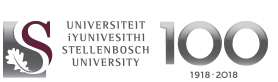 DEPARTMENT OF EDUCATIONAL PSYCHOLOGY, STELLENBOSCH UNIVERSITYINFORMATION FORM FOR THE PART-TIME MEd(PSYCH) EDUCATIONAL PSYCHOLOGY PROGRAMME: 2021-2022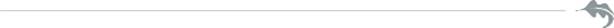 Dear ApplicantPlease study all sections carefully and ensure that you complete (type OR write) all information THOROUGHLY and CORRECTLY.  Your handwriting must be clear and legible if you choose the writing option.SECTION A: PLEASE COMPLETE THE FOLLOWING INFORMATION AS INDICATEDSECTION B: TO BE CONSIDERED FOR THIS PROGRAMME YOU NEED TO COMPLY WITH ALL THE FOLLOWING ADMISSION CRITERIA. INDICATE YOUR CHOICE WITH XQualificationsAn approved BEd (Hons) Educational Psychology degree OR BEd(Psych) degree OR approved Hons degree in Psychology										YES|NOAn undergraduate major in Psychology (Psych I, II, III)					YES|NOA professional teaching qualification							YES|NOTeaching Experience A minimum of 2 years continuous formal teaching experience (excluding teaching practice) at the end of the year in which you apply. 										YES|NOAcademic RecordA minimum weighted average (calculated according to the number of credits of a module) of 65% for Educational Psychology or Psychology-orientated subjects passed at Hons level.YES|NOSECTION C: INFORMATION TABLES (please complete THOROUGHLY)SECTION D: PLEASE EMAIL THE FOLLOWING DOCUMENTATION BY THE CLOSING DATE (30/06/2020) TO Ms C Fortuin cfortuin@sun.ac.za COMPLETED INFORMATION FORM (this form) by the closing date (30/06/2020).  Documentation received after the closing date will not be processed.A recent PASSPORT size photo of GOOD QUALITY (colour only).  Informal, social or ID photos will be not be accepted.PLEASE ENSURE THAT YOU HAVE COMPLETED AND ATTACHED ALL THE REQUIRED DOCUMENTATION.  CHECK YOUR EMAIL MESSAGES FREQUENTLY.Applicant: Title, name and surnameApplicant: US-numberApplicant: Email address and cell phone numberEmail: Cell no:Undergraduate Qualification(s)e.g BA | BSc, etc.Indicate institution(s) e.g. Stellenbosch UniversityDate|Year obtained e.g. 2003-2006Average PercentagePsychology-Modules (undergraduate)Indicate institution(s)Date|Year obtainedAverage PercentageIIIIIITeaching Qualification(s) e.g. PGCE, PTD, etcIndicate institution(s)Date|Year obtainedAverage PercentagePostgraduate Qualification(s) e.g. Hons degreeIndicate institution(s)Date|Year obtainedAverage PercentageEducational Psychology Modules (BEdHons Hons level*) OR Psychology Hons ModulesIndicate institution(s)Date|Year obtainedAverage Percentage									AVERAGE									AVERAGE									AVERAGE*These refer to the Educational Psychology Modules in a directed BEd (Hons) in Educational Psychology*These refer to the Educational Psychology Modules in a directed BEd (Hons) in Educational Psychology*These refer to the Educational Psychology Modules in a directed BEd (Hons) in Educational Psychology*These refer to the Educational Psychology Modules in a directed BEd (Hons) in Educational PsychologyFormal teaching experience (Chronological):Please indicate: Name of school, your position as well the grade e.g. Stellenbosch Primary School, Teacher, Gr 1Where? e.g. StellenboschPlease indicate:Date(s) of commencement and date(s) of termination e.g. 01/01/2013 – 31/12/2016